Istituto Comprensivo di Barzanò 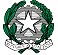                                             SEDE: Via Leonardo da Vinci, 22 – 23891 Barzanò (Lecco)                                                                 C.F. 85001820134-  Cod. Min. LCIC80800X Tel. 039.955044 / 039.9272537 - Fax 039.9287473 e-mail: lcic80800x@istruzione.it - sito web: www.icsbarzano.gov.it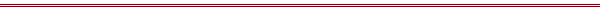 Circolare n. 30					Barzanò, 03/11/2014		Ai genitori eletti nel consiglio di intersezione 		della Scuola dell’Infanzia di SirtoriOGGETTO : convocazione del Consiglio Intersezione plenario della Scuola dell’Infanzia di SirtoriIl Consiglio d’intersezione plenario  è convocato  presso i locali della Scuola dell’infanzia di Sirtori il giorno:11 NOVEMBRE 2014 alle ore 16,20per discutere il seguente ordine del giorno:insediamento del Consiglio d’Intersezione;situazione degli utenti e dei servizi del plesso;verifica dell’inserimento dei bambini di tre anni e dei più piccoli;cena con le famiglie: organizzazione e assegnazione dei compiti;preparazione della festa del Natale con i genitori;varie ed eventuali.Cordiali saluti  Il Dirigente Scolastico                                                    La Responsabile di Plesso    Carlo Cazzaniga                                                                 Mariarosa Perego